APSTIPRINĀTSIepirkuma komisijas 2016.gada 11.maija sēdē protokols Nr.1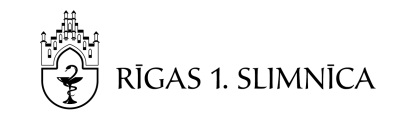 Atklāta konkursa nolikums„SADZĪVES, BĪSTAMO, BIOLOĢISKO ATKRITUMU SAVĀKŠANA UN IZVEŠANA”Iepirkuma identifikācijas numurs - R1S 2016/19I VISPĀRĪGĀ INFORMĀCIJAIepirkuma identifikācijas numurs: R1S 2016/19Pasūtītājs:SIA “Rīgas 1.slimnīca”Reģistrācijas Nr. 40003439279Adrese: Rīgā, Bruņinieku ielā 5, LV – 1001Tālrunis +371 67366288; fakss +371 67378880.Iepirkuma priekšmets: Sadzīves, bīstamo, bioloģisko atkritumu savākšana un izvešana SIA “Rīgas 1.slimnīca” saskaņā ar tehnisko un finanšu piedāvājumu (pielikums Nr.3) un iepirkuma līgumu (pielikums Nr.5);CPV kods – 90500000-2;Iepirkums tiek dalīts divās daļās:1.daļa - Sadzīves un bioloģiskie atkritumi,2.daļa - Bīstamie atkritumi.Līguma darbības laiks un vieta:Līgumu darbības laiks – līgums stājās spēkā ar parakstīšanas brīdi un ir spēkā 24 (divdesmit četrus) kalendāros mēnešus vai līdz līguma summas sasniegšanai atkarībā no tā, kurš no nosacījumiem iestājas ātrāk;Līguma izpildes vieta: SIA “Rīgas 1.slimnīca”, Rīgā, Bruņinieku ielā 5.Iepirkuma komisija - konkursu organizē un realizē SIA “Rīgas 1.slimnīca” valdes priekšsēdētāja izveidota iepirkuma komisija.Pasūtītāja kontaktpersona: SIA “Rīgas 1.slimnīca” vecākais iepirkumu speciālists M.Pukinskis, tālr. 67366288; e-pasts: martins.pukinskis@1slimnica.lv.Kontaktpersona iepirkuma laikā sniedz tikai organizatorisku informāciju.Pretendenta iespējas iepazīties un saņemt konkursa nolikumu:pretendents var iepazīties ar nolikumu pasūtītāja mājas lapā http://www.1slimnica.lv/ (sadaļā „iepirkumi”). Jautājumu gadījumā norādītajā adresē iepirkuma komisija ievietos papildu informāciju. Ieinteresētais piegādātājs uzņemas atbildību sekot līdzi iepirkuma komisijas sniegtajām atbildēm uz ieinteresēto piegādātāju jautājumiem, kas tiks publicētas pasūtītāja mājas lapā pie attiecīgā nolikuma; pasūtītājs sniegs atbildes uz ieinteresēto piegādātāju uzdotajiem jautājumiem un sniegs papildu informāciju par iepirkuma dokumentācijā iekļautajām prasībām attiecībā uz piedāvājumu sagatavošanu un iesniegšanu vai pretendentu atlasi, ja ieinteresētie piegādātāji būs uzdevuši jautājumus vai pieprasījuši papildu informāciju laikus, t.i., tā, lai iepirkuma komisija varētu sniegt atbildi piecu dienu laikā, bet ne vēlāk kā sešas dienas pirms piedāvājumu iesniegšanas termiņa beigām;ar nolikumu un tā pielikumiem drukātā veidā, kuri ir nolikuma neatņemamas sastāvdaļas, var iepazīties katru darba dienu no plkst. 8:30 līdz plkst. 12:00 un no plkst. 13:00 līdz plkst. 15.30 pasūtītāja telpās: slimnīcas administrācijas telpās Rīgā, Bruņinieku ielā 5, 2.kabinetā, iepriekš piesakoties pie nolikumā norādītās kontaktpersonas.Piedāvājumu iesniegšanas un atvēršanas vieta, datums, laiks un kārtībapiedāvājumi jāiesniedz ne vēlāk kā līdz 2016.gada 16.jūnijam plkst. 10:00 pasūtītāja telpās, Bruņinieku ielā 5, Rīgā, LV - 1001, administrācijas telpās, 2.kab. (3.stāvā);pretendents iesniedz piedāvājumu personīgi vai atsūtot pa pastu. Nosūtot piedāvājumu pa pastu, pretendents uzņemas atbildību par piedāvājuma saņemšanu līdz nolikumā noteiktajam termiņam. Piedāvājumi pēc nolikumā norādītā iesniegšanas termiņa netiks pieņemti, bet pa pastu saņemtie piedāvājumi tiks neatvērti nosūtīti atpakaļ pretendentam;pretendentam ir tiesības prasīt apstiprinājumu, ka piedāvājums ir iesniegts, uz pretendenta sagatavotas veidlapas;pretendents katrā iepirkuma priekšmeta daļā var iesniegt tikai vienu piedāvājuma variantu;pretendents var iesniegt piedāvājumu par visu iepirkuma priekšmeta apjomu vai arī par atsevišķu iepirkuma priekšmeta daļu;pretendents ir tiesīgs atsaukt iesniegto piedāvājumu, rakstveidā par to paziņojot pasūtītājam. Piedāvājuma atsaukšana nav grozāma, un tā izbeidz turpmāku pretendenta līdzdalību iepirkumā;pirms nolikuma 8.1.apakšpunktā noteiktā piedāvājuma iesniegšanas termiņa beigām pretendents ir tiesīgs grozīt iesniegto piedāvājumu. Paziņojums par grozījumiem piedāvājumā sagatavojams, noformējams un iesniedzams tāpat kā piedāvājums (atbilstoši nolikuma prasībām) un uz tā ir jābūt norādei, ka tie ir sākotnējā piedāvājuma grozījumi;pretendentam tehniskā specifikācija/tehniskais piedāvājums jāiesniedz arī elektroniskā formātā (CD diskā), ja dokumentārā veidā iesniegtā informācija atšķiras no elektroniskā formā iesniegtās, iepirkumu komisija vērtēs dokumentārā veidā iesniegto informāciju;pretendentam pilnībā jāsedz piedāvājuma sagatavošanas un iesniegšanas izmaksas;piedāvājumu atvēršana notiks 2016.gada 16.jūnijā plks.10:00, 2.korp., 3.stāva zālē, Bruņinieku ielā 5, Rīgā. Piedāvājumu atvēršana ir atklāta. Piedāvājumi tiek atvērti to iesniegšanas secībā. Pēc katra piedāvājuma atvēršanas iepirkuma komisijas priekšsēdētājs nosauc pretendentu, iepirkuma priekšmeta daļu, piedāvājuma iesniegšanas datumu, laiku un finanšu piedāvājumā piedāvāto līguma izpildes summu bez PVN.II PIEDĀVĀJUMA NOFORMĒJUMS UN SATURSPiedāvājuma noformējuma prasības:piedāvājums jāievieto slēgtā, aizzīmogotā iepakojumā tā, lai tajā iekļautā informācija nebūtu redzama un pieejama līdz piedāvājumu atvēršanas brīdim;uz iepakojuma jānorāda:piedāvājums atklāta konkursa „Sadzīves, bīstamo, bioloģisko atkritumu savākšana un izvešana” (ID Nr. R1S 2016/19) daļai Nr. _____;atzīme „Neatvērt līdz 2016.gada 16.jūnijam plkst. 10.00”.pretendenta nosaukums, reģistrācijas numurs, adrese, tālrunis, faksa numurs, e-pasts;pretendenta kontaktpersonas vārds, uzvārds un kontakttālrunis.Piedāvājuma sagatavošana:piedāvājums jāiesniedz vienā iesietā sējumā;piedāvājums jāsagatavo latviešu valodā. Dokumentiem svešvalodā obligāti jāpievieno tulkojums latviešu valodā;piedāvājumā ietvertajiem dokumentiem jābūt skaidri salasāmiem, lai izvairītos no jebkādiem pārpratumiem. Vārdiem un skaitļiem jābūt bez iestarpinājumiem vai labojumiem, izdzēsumiem vai aritmētiskām kļūdām.Piedāvājumam jābūt:cauršūtam tā, lai nebūtu iespējams, nomainīt lapas, uz pēdējās lapas aizmugures cauršūšanai izmantojamo auklu jānostiprina ar pārlīmētu lapu, kurā norādīts cauršūto lapu skaits, ko ar savu parakstu un zīmoga/spiedoga nospiedumu apliecina pretendenta uzņēmuma (uzņēmējsabiedrības) vadītājs vai tā pilnvarotā persona;secīgi numurētām lapām;pievienotam satura rādītājam.Piedāvājums jāparaksta pretendenta pārstāvim, kuram ir paraksta tiesības vai tā pilnvarotai personai, kvalifikācijas dokumentu paketē pievienojot attiecīgo pilnvaru. Ja piedāvājumu iesniedz pretendentu apvienība, vai personālsabiedrība, piedāvājumā papildus norāda personu, kura iepirkumā pārstāv attiecīgo pretendenta apvienību vai personālsabiedrību, kā arī katras personas atbildības sadalījumu.Pretendents piedāvājumu iesniedz divos eksemplāros: viens oriģināleksemplārs ar norādi „ORIĢINĀLS”, viena kopija ar norādi „KOPIJA”. Ja pastāvēs jebkāda veida pretrunas starp oriģinālu un kopiju, noteicošais būs oriģināls.Ja pretendents iesniedz dokumentu kopijas, tās jāapliecina normatīvajos aktos noteiktajā kārtībā. Iesniedzot piedāvājumu, pretendents ir tiesīgs visu iesniegto dokumentu atvasinājumu un tulkojumu pareizību apliecināt ar vienu apliecinājumu atbilstoši Ministru kabineta 2010.gada 28.septembra noteikumiem Nr.916 “Dokumentu izstrādāšanas un noformēšanas kārtība”, ja viss piedāvājums ir cauršūts vai caurauklots.III Nosacījumi PRETENDENTA dalībai IEPIRKUMĀ un Kvalifikāciju apliecinošie dokumentiPretendenta izslēgšanas nosacījumi:Pasūtītājs izslēdz pretendentu no turpmākās dalības iepirkuma procedūrā, kā arī neizskata pretendenta piedāvājumu jebkurā no šādiem gadījumiem: pretendents vai persona, kura ir pretendenta valdes vai padomes loceklis vai prokūrists, vai persona, kura ir pilnvarota pārstāvēt pretendentu darbībās, kas saistītas ar filiāli, ar tādu prokurora priekšrakstu par sodu vai tiesas spriedumu, kas stājies spēkā un kļuvis neapstrīdams un nepārsūdzams (izņemot, ja no dienas, kad kļuvis neapstrīdams un nepārsūdzams tiesas spriedums vai prokurora priekšraksts par sodu pieņemtais lēmums, līdz piedāvājuma iesniegšanas dienai ir pagājuši trīs gadi), ir atzīta par vainīgu jebkurā no šādiem noziedzīgiem nodarījumiem:a) kukuļņemšana, kukuļdošana, kukuļa piesavināšanās, starpniecība kukuļošanā, neatļauta labumu pieņemšana vai komerciāla uzpirkšana,b) krāpšana, piesavināšanās vai noziedzīgi iegūtu līdzekļu legalizēšana,c) izvairīšanās no nodokļu un tiem pielīdzināto maksājumu nomaksas,d) terorisms, terorisma finansēšana, aicinājums uz terorismu, terorisma draudi vai personas vervēšana un apmācīšana terora aktu veikšanai;pretendents ar tādu kompetentas institūcijas lēmumu vai tiesas spriedumu, kas stājies spēkā un kļuvis neapstrīdams un nepārsūdzams, ir atzīts par vainīgu pārkāpumā, kas izpaužas kā:a) viena vai vairāku tādu valstu pilsoņu vai pavalstnieku nodarbināšana, kuri nav Eiropas Savienības dalībvalstu pilsoņi vai pavalstnieki, ja tie Eiropas Savienības dalībvalstu teritorijā uzturas nelikumīgi. Pasūtītājs neizslēdz pretendentu no dalības iepirkumā, ja no dienas, kad kļuvis neapstrīdams un nepārsūdzams kompetentas institūcijas pieņemtais lēmums vai tiesas spriedums, līdz piedāvājuma iesniegšanas dienai ir pagājuši trīs gadi;b) personas nodarbināšana bez rakstveidā noslēgta darba līguma, nodokļu normatīvajos aktos noteiktajā termiņā neiesniedzot par šo personu informatīvo deklarāciju par darba ņēmējiem, kas iesniedzama par personām, kuras uzsāk darbu. Pasūtītājs neizslēdz pretendentu no dalības iepirkumā, ja no dienas, kad kļuvis neapstrīdams un nepārsūdzams kompetentas institūcijas pieņemtais lēmums vai tiesas spriedums, līdz pieteikuma vai piedāvājuma iesniegšanas dienai ir pagājuši 12 mēneši;pretendents ar tādu kompetentas institūcijas lēmumu vai tiesas spriedumu, kas stājies spēkā un kļuvis neapstrīdams un nepārsūdzams (izņemot, ja no dienas, kad kļuvis neapstrīdams un nepārsūdzams kompetentas institūcijas pieņemtais lēmums vai tiesas spriedums, līdz pieteikuma vai piedāvājuma iesniegšanas dienai ir pagājuši 12 mēneši), ir atzīts par vainīgu konkurences tiesību pārkāpumā, kas izpaužas kā vertikālā vienošanās, kuras mērķis ir ierobežot pircēja iespēju noteikt tālākpārdošanas cenu, vai horizontālā karteļa vienošanās, izņemot gadījumu, kad attiecīgā institūcija, konstatējot konkurences tiesību pārkāpumu, par sadarbību iecietības programmas ietvaros pretendentu ir atbrīvojusi no naudas soda vai naudas sodu samazinājusi;ir pasludināts pretendenta maksātnespējas process, apturēta vai pārtraukta pretendenta saimnieciskā darbība, uzsākta tiesvedība par pretendenta bankrotu vai pretendents tiek likvidēts;saskaņā ar Valsts ieņēmumu dienesta publiskajā nodokļu parādnieku datubāzē pēdējās datu aktualizācijas datumā ievietoto informāciju ir konstatēts, ka pretendentam dienā, kad paziņojums par līgumu publicēts Iepirkumu uzraudzības biroja mājaslapā vai pretendentam, attiecībā uz kuru pieņemts lēmums par iespējamu līguma slēgšanas tiesību piešķiršanu, šā lēmuma pieņemšanas dienā Latvijā vai valstī, kurā tas reģistrēts vai kurā atrodas tā pastāvīgā dzīvesvieta, ir nodokļu parādi, tajā skaitā valsts sociālās apdrošināšanas obligāto iemaksu parādi, kas kopsummā kādā no valstīm pārsniedz 150 euro;pretendents ir sniedzis nepatiesu informāciju, lai apliecinātu atbilstību nolikuma 15.1.punkta nosacījumiem vai nolikumā noteiktajām pretendentu kvalifikācijas prasībām, vai vispār nav sniedzis pieprasīto informāciju;uz personālsabiedrības biedru, ja pretendents ir personālsabiedrība, ir attiecināmi nolikuma 15.1.1.-15.1.6.punktos minētie nosacījumi;uz pretendenta norādīto apakšuzņēmēju, kura sniedzamo pakalpojumu vērtība ir vismaz 20 procenti no kopējās līguma vērtības, ir attiecināmi nolikuma 15.1.2.-15.1.6.punktos minētie nosacījumi;uz pretendenta norādīto personu, uz kuras iespējām pretendents balstās, lai apliecinātu, ka tā kvalifikācija atbilst iepirkuma procedūras dokumentos noteiktajām prasībām, ir attiecināmi nolikuma 15.1.2.-15.1.6.punktos minētie nosacījumi.Ja pretendenta vai nolikuma 15.1.7., 15.1.8. vai 15.1.9.punktā minētās personas maksātnespējas procesā tiek piemērota sanācija vai cits līdzīga veida pasākumu kopums, kas vērsts uz parādnieka iespējamā bankrota novēršanu un maksātspējas atjaunošanu, pasūtītājs, izvērtējot iespējamos ekonomiskos riskus un ņemot vērā līguma priekšmetu, var lemt par nolikuma 15.1.4.punkta nepiemērošanu.Prasības attiecībā uz pretendenta atbilstību profesionālās darbības veikšanai:pretendents, personālsabiedrība un visi personālsabiedrības biedri (ja piedāvājumu iesniedz personālsabiedrība) vai visi personu apvienības dalībnieki (ja piedāvājumu iesniedz personu apvienība), kā arī apakšuzņēmēji (ja pretendents plāno piesaistīt apakšuzņēmējus) normatīvajos tiesību aktos noteiktajos gadījumos ir reģistrēti komercreģistrā vai līdzvērtīgā reģistrā ārvalstīs;pretendentam pakalpojuma sniegšanai ir visas nepieciešamās licences, atļaujas, līgumi u.c. dokumenti atbilstoši normatīvo aktu prasībām;pretendenta uzņēmumā ir ieviestas kvalitātes vadības sistēmas.Prasības attiecībā uz pretendenta profesionālajām un tehniskajām spējām:pretendents iepriekšējo trīs gadu laikā ir realizējis vismaz divus atkritumu (ja pretendents piedalās iepirkuma priekšmeta 1.daļā, tad ir sadzīves un bioloģiskie atkritumi; ja 2.daļā, tad bīstamie atkritumi) savākšanas un izvešanas līgumus, kur katra līguma summa (bez PVN) ir bijusi vismaz 45% apmērā no Pretendenta piedāvātās cenas (bez PVN) attiecīgajā iepirkuma daļā.Iesniedzamo dokumentu saraksts:ja pretendents ir reģistrēts citā valstī, jāiesniedz attiecīgajā valstī izsniegta uzņēmuma reģistrācijas apliecības kopija vai izziņa (-s), kas apliecina, ka pretendents, personu grupas dalībnieki, personālsabiedrības dalībnieki un apakšuzņēmēji ir reģistrēti normatīvajos aktos noteiktajā kārtībā, vai pretendenta brīvā formā sagatavota informācija par to, kurā publiski pieejamā datu bāzē pasūtītājs var pārliecināties par pretendenta reģistrācijas esamību komercdarbību reģistrējošā iestādē. Par Latvijas Republikā reģistrētu pretendentu, komisija pārbaudīs informāciju Uzņēmuma reģistra interneta mājaslapā www.ur.gov.lv;pieteikums dalībai iepirkumā (sagatavots atbilstoši iepirkuma nolikuma 1. pielikumam), kuru paraksta paraksttiesīgā persona. Pilnvarotas personas gadījumā papildu iesniedzama pilnvara, kas apliecina attiecīgās personas tiesības pārstāvēt pretendentu;apliecinājums par neatkarīgi izstrādātu piedāvājumu. Apliecinājumu paraksta pretendenta amatpersona ar paraksta tiesībām vai pilnvarota persona. Ja pieteikumu dalībai konkursā iesniedz personu apvienība, apliecinājumu aizpilda visas personas, kas ietilpst apvienībā (sagatavots atbilstoši iepirkuma nolikuma 2. pielikumam);pretendenta tehniskais un finanšu piedāvājums (sagatavots atbilstoši iepirkuma nolikuma IV nodaļai un 3.pielikumam);ārvalstīs reģistrēts vai dzīvojošs pretendents ir tiesīgs iesniegt attiecīgās ārvalsts kompetentās institūcijas izziņu, kas apliecina, ka uz pretendentu nav attiecināmi nolikuma 15.1.punktā minētie nosacījumi;normatīvajos aktos noteiktajā kārtībā izsniegtās atkritumu (ja pretendents piedalās iepirkuma priekšmeta 1.daļā, tad ir sadzīves un bioloģiskie atkritumi; ja 2.daļā, tad bīstamie atkritumi) savākšanas un pārvadāšanas atļaujas;pretendenta apliecināta dokumenta (līguma ar pašvaldību) kopija, kura apliecina pretendenta tiesības nodarboties ar atkritumu apsaimniekošanu konkrētās administratīvās teritorijas robežās;pretendenta apliecināta dokumenta (līguma) kopija, kura apliecina pretendenta sadarbību ar atkritumu deponētāju konkrētās administratīvās teritorijas robežās (ja vien pats pretendents neveic atkritumu uzglabāšanu);ISO 9001:2008 sertifikāta vai ekvivalenta sertifikāta, kas atbilst noteiktiem Eiropas sertifikācijas standartiem, kopija vai arī brīvā formā sagatavots sistēmas apraksts, kas apliecina, ka pretendenta uzņēmumā ir ieviesti kvalitātes nodrošināšanas pasākumi;ISO 14001:2004 sertifikāta vai ekvivalenta sertifikāta, kas atbilst noteiktiem Eiropas sertifikācijas standartiem, kopija vai arī brīvā formā sagatavots sistēmas apraksts, kas apliecina, ka pretendenta uzņēmumā tiek īstenoti pasākumi vides aizsardzības jomā;pretendenta pieredzes apraksts saskaņā ar pielikumu Nr.4, kā arī pievienojot sarakstā minēto pasūtītāju izsniegtas atsauksmes. Minētajai informācijai ir jāapliecina pretendenta atbilstība nolikuma 17.1.punkta prasībām;piegādātāju apvienība piedāvājumā iekļauj savstarpēju vienošanos, ko parakstījuši pušu paraksttiesīgie pārstāvji un kurā precīzi atspoguļots nolūks vienošanās noslēgšanai un atbildības sadalījums;ja pretendents plāno piesaistīt apakšuzņēmējus, kuru veicamo darbu vērtība ir 20 procenti vai lielāka no kopējās līguma vērtības, tad nepieciešams pievienot sekojošus dokumentus:apakšuzņēmējiem nododamās pakalpojuma izpildes daļas apraksts;rakstisks apakšuzņēmēja apliecinājums par apakšuzņēmēja piedalīšanos iepirkuma procedūrā, kā arī apakšuzņēmēja gatavību veikt apakšuzņēmējiem nododamās pakalpojuma izpildes daļas izpildi;pretendents pievieno piedāvājumam izdrukas no VID elektroniskās deklarēšanas sistēmas par pretendenta un tā piedāvājumā norādīto apakšuzņēmēju (ja tādi ir) vidējām stundas tarifa likmēm profesiju grupās (saskaņā ar Publiskā iepirkuma likuma 48.panta 11 daļas nosacījumiem).Gadījumā, ja kādā no profesiju grupām vidējā stundas tarifa likme ir mazāka (VID izdrukā pretī profesiju konkrētai grupai ir norāde ”Neatbilst”) pretendents ir tiesīgs iesniegt detalizētu paskaidrojumu par atšķirību starp pretendenta vidējām stundu tarifa likmēm profesiju grupās un VID apkopotiem datiem par darba ņēmēju vidējām stundas tarifa likmēm profesiju grupās.IV TEHNISKAIS UN Finanšu PIEDĀVĀJUMSPretendentam tehniskais un finanšu piedāvājums ir jāsagatavo un jāiesniedz atbilstoši tehniskā un finanšu piedāvājuma veidlapai (3. pielikums). Pretendenta tehniskajam piedāvājumam pilnībā jāatbilst tehniskās specifikācijas prasībām.Cenu par preci norāda euro (EUR) bez pievienotās vērtības nodokļa (PVN) ar divām zīmēm aiz komata.Preces cenā jāiekļauj visi ar pakalpojuma sniegšanu saistītie izdevumi, t.sk., administratīvās izmaksas (piemēram, piegādes un transporta izdevumus, visa veida sakaru izmaksas), un citas izmaksas, kas nepieciešamas iepirkuma līguma izpildei. Papildu izmaksas līguma darbības laikā netiks pieļautas.Tehnisko un finanšu piedāvājumu paraksta nolikuma 12.punktā minētajā kārtībā.Tehniskais un finanšu piedāvājums jāpievieno arī elektroniskā veidā CD nesējā un jāpievieno piedāvājumam.V Piedāvājumu vērtēšanaPiedāvājumu izvērtēšanu iepirkumu komisija veic šādā kārtībā:Komisija par visiem pretendentiem, pirms piedāvājumu izvērtēšanas uzsākšanas pārbaudīs, vai uz pretendentu, personālsabiedrības biedru, ja pretendents ir personālsabiedrība, nav attiecināmi kādi no nolikuma 15.1.1.-15.1.5.punktos noteiktajiem izslēgšanas nosacījumiem. Pasūtītājs, izmantojot Ministru kabineta noteikto informācijas sistēmu, Ministru kabineta noteiktajā kārtībā iegūst informāciju:par nolikuma 15.1.1.-15.1.3.punktos minētajiem pārkāpumiem un noziedzīgajiem nodarījumiem — no Iekšlietu ministrijas Informācijas centra (Sodu reģistra). pasūtītājs minēto informāciju no Iekšlietu ministrijas Informācijas centra (Sodu reģistra) ir tiesīgs saņemt, neprasot pretendenta un citu nolikuma 15.1.punktā minēto personu piekrišanu;par nolikuma 15.1.4.punktā minētajiem faktiem — no Uzņēmumu reģistra;par nolikuma 15.1.5.punktā minēto faktu — no Valsts ieņēmumu dienesta. Pasūtītājs minēto informāciju no Valsts ieņēmumu dienesta ir tiesīgs saņemt, neprasot pretendenta un citu nolikuma 15.1.punktā minēto personu piekrišanu.Atkarībā no atbilstoši nolikuma 25.1.3.punktam veiktās pārbaudes rezultātiem pasūtītājs:neizslēdz pretendentu no turpmākās dalības iepirkuma procedūrā, ja konstatē, ka saskaņā ar Valsts ieņēmumu dienesta administrēto nodokļu (nodevu) parādnieku datubāzē esošajiem aktuālajiem datiem pretendentam, kā arī nolikuma 15.1.7., 15.1.8. un 15.1.9.punktā minētajai personai nav Valsts ieņēmumu dienesta administrēto nodokļu parādu, tajā skaitā valsts sociālās apdrošināšanas obligāto iemaksu parādu, kas kopsummā pārsniedz 150 euro;informē pretendentu par to, ka saskaņā ar Valsts ieņēmumu dienesta publiskajā nodokļu parādnieku datubāzē pēdējās datu aktualizācijas datumā ievietoto informāciju ir konstatēts, ka tam vai nolikuma 15.1.7., 15.1.8. un 15.1.9.punktā minētajai personai dienā, kad paziņojums par līgumu publicēts Iepirkumu uzraudzības biroja mājaslapā vai arī dienā, kad pieņemts lēmums par iespējamu līguma slēgšanas tiesību piešķiršanu, ir nodokļu parādi, tajā skaitā valsts sociālās apdrošināšanas obligāto iemaksu parādi, kas kopsummā pārsniedz 150 euro, un nosaka termiņu — 10 dienas pēc informācijas izsniegšanas vai nosūtīšanas dienas — apliecinājuma iesniegšanai. Pretendents, lai apliecinātu, ka tam, kā arī nolikuma 15.1.7., 15.1.8. un 15.1.9.punktā minētajai personai nebija nodokļu parādu, tajā skaitā valsts sociālās apdrošināšanas obligāto iemaksu parādu, kas kopsummā pārsniedz 150 euro, iesniedz attiecīgās personas vai tās pārstāvja apliecinātu izdruku no Valsts ieņēmumu dienesta elektroniskās deklarēšanas sistēmas par to, ka attiecīgajai personai nebija nodokļu parādu, tajā skaitā valsts sociālās apdrošināšanas iemaksu parādu, kas kopsummā pārsniedz 150 euro. Ja noteiktajā termiņā minētais apliecinājums nav iesniegts, pasūtītājs pretendentu izslēdz no dalības iepirkumā.Lai pārbaudītu, vai ārvalstī reģistrēts vai pastāvīgi dzīvojošs pretendents nav izslēdzams no dalības iepirkuma procedūrā saskaņā ar nolikuma 15.1.punktu, pasūtītājs pieprasa, lai pretendents iesniedz attiecīgās ārvalsts kompetentās institūcijas izziņu, kas apliecina, ka uz pretendentu neattiecas nolikuma 15.1.punktā noteiktie gadījumi (ja vien pretendents minēto dokumentu piedāvājumā jau nav iekļāvis saskaņā ar nolikuma 18.5.punktu). Termiņu izziņu iesniegšanai pasūtītājs nosaka ne īsāku par 10 darbdienām pēc pieprasījuma izsniegšanas vai nosūtīšanas dienas. Ja attiecīgais pretendents noteiktajā termiņā neiesniedz minēto izziņu, pasūtītājs to izslēdz no dalības iepirkuma procedūrā.Nolikuma 25.3.punktu nepiemēro tām nolikuma 15.1.7., 15.1.8. un 15.1.9.punktā minētajām personām, kuras ir reģistrētas Latvijā vai pastāvīgi dzīvo Latvijā un ir norādītas pretendenta iesniegtajā piedāvājumā. Šādā gadījumā pārbaudi veic saskaņā ar nolikuma 25.1.punktu.Ja tādi dokumenti, ar kuriem ārvalstī reģistrēts vai pastāvīgi dzīvojošs pretendents var apliecināt, ka uz to neattiecas nolikuma 15.1.punktā noteiktie gadījumi, netiek izdoti vai ar šiem dokumentiem nepietiek, lai apliecinātu, ka uz šo pretendentu neattiecas nolikuma 15.1.punktā noteiktie gadījumi, minētos dokumentus var aizstāt ar zvērestu vai, ja zvēresta došanu attiecīgās valsts normatīvie akti neparedz, — ar paša pretendenta vai citas nolikuma 15.1.punktā minētās personas apliecinājumu kompetentai izpildvaras vai tiesu varas iestādei, zvērinātam notāram vai kompetentai attiecīgās nozares organizācijai to reģistrācijas (pastāvīgās dzīvesvietas) valstī.Piedāvājuma noformējuma pārbaudePiedāvājumu noformējuma pārbaudes laikā iepirkumu komisija pārbauda, vai iesniegtie piedāvājumi sagatavoti un noformēti atbilstoši nolikuma II nodaļas prasībām.Ja piedāvājums nav noformēts atbilstoši nolikuma prasībām, iepirkuma komisija var lemt par piedāvājuma tālāku izskatīšanu.Pretendentu atlasePēc piedāvājuma noformējuma pārbaudes komisija veic pretendentu atlasi.Pretendentu atlases laikā iepirkumu komisija veic pretendenta atbilstības pārbaudi. Ja kāds no iesniegtajiem dokumentiem neapliecina pretendenta atbilstību izvirzītajiem pretendenta atlases nosacījumiem vai pretendents ir iesniedzis nepatiesu informāciju savas kvalifikācijas novērtēšanai, vai vispār nav sniedzis informāciju, iepirkumu komisija turpmāk tā piedāvājumu neizskata. Tehnisko un finanšu piedāvājumu atbilstības pārbaudePēc pretendentu atlases komisija veic tehnisko un finanšu piedāvājumu atbilstības pārbaudi.Tehnisko un finanšu piedāvājumu atbilstības pārbaudes laikā komisija izvērtē piedāvājumu atbilstību nolikuma IV nodaļā noteiktajām prasībām.Ja pretendenta tehniskais piedāvājums neatbilst nolikuma prasībām, komisija turpmāk šo piedāvājumu neizskata.Vērtējot finanšu piedāvājumu, iepirkuma komisija pārbaudīs, vai piedāvājumā nav aritmētisku kļūdu. Ja iepirkuma komisija konstatēs aritmētiskās kļūdas, tā veiks pārrēķinu un turpmākajā vērtēšanas procesā izmantos labotās cenas.Saskaņā ar Publisko iepirkumu likuma 48.panta trešo daļu tiks izvērtēts vai piedāvājums nav nepamatoti lēts, ja komisija konstatēs, ka pretendenta darba ņēmēju vidējā stundas tarifa likme kaut vienā no profesiju grupām pirmajos trijos gada ceturkšņos pēdējo četru gada ceturkšņu periodā līdz piedāvājuma iesniegšanas dienai ir mazāka par 80 procentiem (vai nesasniedz valstī noteikto minimālo stundas tarifa likmi) no darba ņēmēju vidējās stundas tarifa likmes attiecīgajā profesiju grupā valstī minētajā periodā pēc Valsts ieņēmumu dienesta apkopotajiem datiem, kas publicēti Valsts ieņēmumu dienesta mājaslapā internetā. Ja pretendents kā nodokļu maksātājs ir reģistrēts pēdējo četru gada ceturkšņu periodā līdz piedāvājuma iesniegšanas dienai, ņem vērā darba ņēmēju vidējo stundas tarifa likmi periodā no nākamā mēneša pēc reģistrācijas mēneša līdz piedāvājuma iesniegšanas dienai. Komisija par pretendentu, kuram būtu piešķiramas līguma slēgšanas tiesības, pirms tam, kad ir pieņemts lēmums par līguma slēgšanas tiesību piešķiršanu, pārbaudīs, vai uz to nav attiecināmi nolikuma 15.1.5.punktā minētā pretendentu izslēgšanas gadījuma esamība.Tiks salīdzināta pretendentu piedāvātā cena katrā iepirkuma priekšmeta daļā, un par uzvarētāju katrā konkrētā daļā tiks atzīts pretendents, kura piedāvājums atbildīs nolikumā un tehniskajā un finanšu piedāvājumā izvirzītajām prasībām un būs ar zemāko piedāvāto kopējo vērtējamo cenu. VI LĪGUMA PROJEKTSAr pretendentu, kuram tiks piešķirtas iepirkuma līguma slēgšanas tiesības, katrā iepirkuma priekšmeta daļā atsevišķi, bet, ja pretendents būs uzvarējis abās daļās, tad par abām daļām kopā, tiks slēgts iepirkuma līgums, kas ir pievienots nolikumam kā Pielikums Nr.5. Līguma grozījumi veicami Publisko iepirkumu likuma 671. pantā noteiktajos gadījumos un kārtībā.Tehniskajā specifikācijā norādītais pakalpojuma apjoms ir aptuvenais apjoms līgumu darbības laikā. Pasūtītājs iepērk tādu pakalpojuma daudzumu, kāds nepieciešams tā darbības nodrošināšanai, t.i., līgumsaistību izpildes gaitā pasūtītājs esošās līguma summas ietvaros ir tiesīgs iegādāties mazāku vai lielāku atsevišķu pakalpojumu apjomu nekā tehniskajās specifikācijās noteikts. Gadījumā, ja iepirkuma uzvarētājs nav ieradies parakstīt iepirkuma līgumu pasūtītāja noteiktajā termiņā (kas nav mazāks par 5 darba dienām) vai arī nav iesniedzis nolikumā noteiktajā kārtībā pieprasīto dokumentu, pasūtītājam ir tiesības uzskatīt, ka pretendents ir atteicies no līguma slēgšanas, un lemt par iepirkuma līguma slēgšanu ar pretendentu, kura piedāvājums attiecīgajā iepirkuma priekšmeta daļā tika atzīts kā nākamais zemākās cenas piedāvājums. Ja pieņemts lēmums slēgt līgumu ar nākamo pretendentu, kurš piedāvājis zemākās cenas piedāvājumu, bet tas atsakās līgumu slēgt, pasūtītājs pieņem lēmumu pārtraukt iepirkuma procedūru, neizvēloties nevienu piedāvājumu.Pirms lēmuma pieņemšanas par līguma noslēgšanu ar nākamo pretendentu, kurš piedāvājis zemākās cenas piedāvājumu, pasūtītājs izvērtē, vai tas nav uzskatāms par vienu tirgus dalībnieku kopā ar sākotnēji izraudzīto pretendentu, kurš atteicās slēgt iepirkuma līgumu ar pasūtītāju. Ja nepieciešams, pasūtītājs ir tiesīgs pieprasīt no nākamā pretendenta apliecinājumu un, ja nepieciešams, pierādījumus, ka tas nav uzskatāms par vienu tirgus dalībnieku kopā ar sākotnēji izraudzīto pretendentu. Ja nākamais pretendents ir uzskatāms par vienu tirgus dalībnieku kopā ar sākotnēji izraudzīto pretendentu, pasūtītājs pieņem lēmumu pārtraukt iepirkuma procedūru, neizvēloties nevienu piedāvājumu.Pielikumi:pielikums − Pieteikuma veidlapa par piedalīšanos iepirkuma procedūrā;  pielikums – Apliecinājums par neatkarīgi izstrādātu piedāvājumu;pielikums – Tehniskais un finanšu piedāvājums;pielikums – Pretendenta pieredzes apraksts;pielikums – Iepirkuma līgumu projekts.